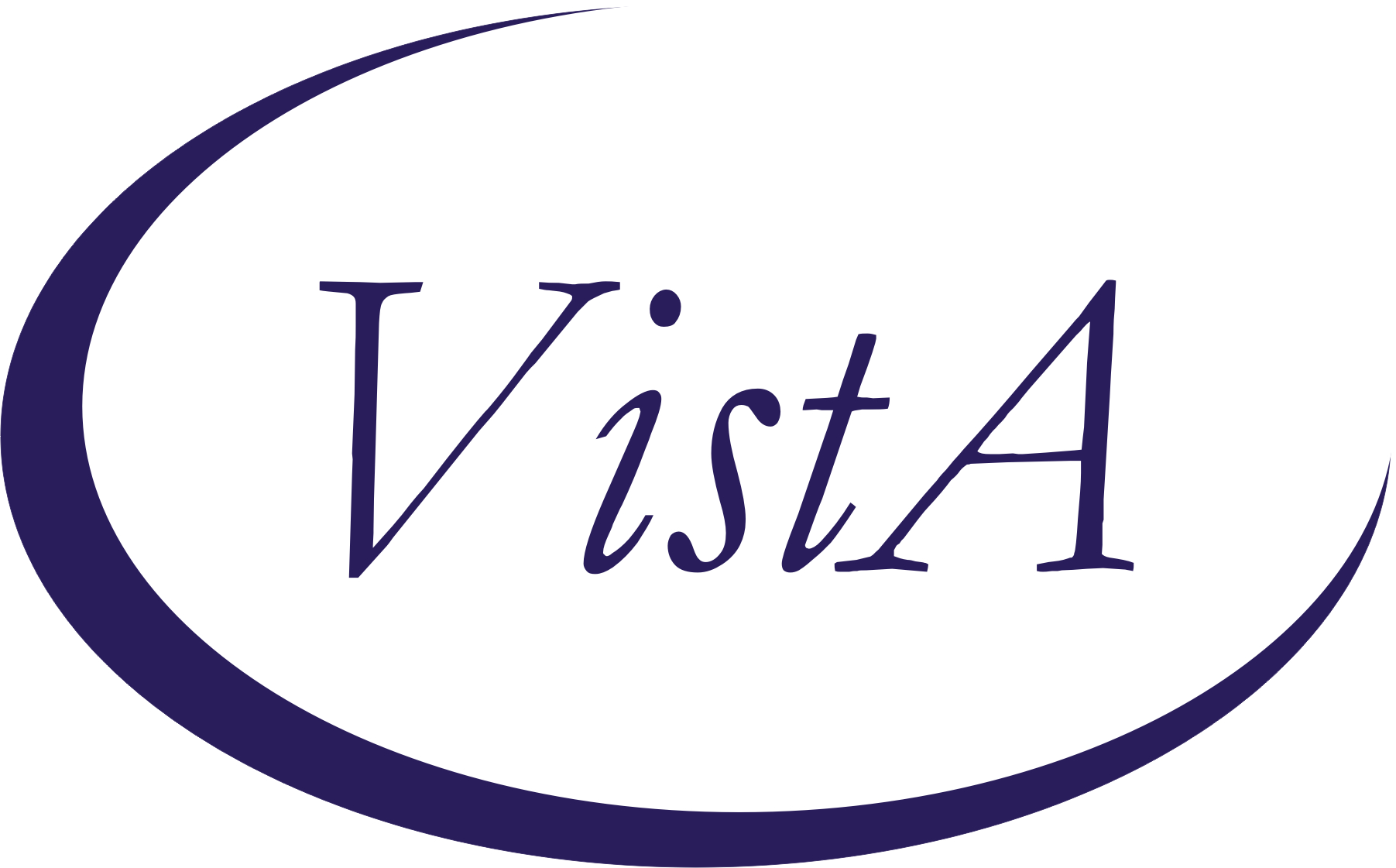 Update _2_0_173SClinical RemindersVA-COVID-19 IMMUNIZATION REMINDER UPDATEInstall GuideFebruary 2022Product DevelopmentOffice of Information TechnologyDepartment of Veterans AffairsTable of ContentsIntroduction	1Pre-Install	2Install Details	4Install Example	4Post-Installation	10IntroductionDESCRIPTION: This reminder update sends out an updated version of the Covid Immunization reminder dialogs and reminder definition that are discussed below.173S makes updates to the VA-SARS-COV-2 IMMUNIZATION reminder dialog and associated progress note template. Reminder exchange entry UPDATE_2_0_173S VA-COVID-19 IMMUNIZATION REMINDER DEFINITION CHANGESFor individuals with moderate to severe immune compromiseChanging booster timing to 3 months shorter interval, 5 months still recommended for everyone else)Adding an additional dose of Pfizer or Moderna for those compromise who got a J and J vaccineFor all patientsUpdated boosters and additional doses for those vaccinated outside the U.S.Remove Function Findings 113, 114, 116, 143, 144 – all persons get booster, no longer limited to a subgroupAdd Function Findings 30 and 31 – IC patients get additional dose of vaccine if they got Janssen at 28 days and booster dose at 2 months after the additional doseModify Function Finding 41 so it only applies to NON-immunocompromised patientsAdd Function Findings 47, 48, 49 – Immunocompromised patients get booster dose 3 months after primary series and not at 5 months (non-immunocompromised remain at 5 months).Add to Function Finding 21  – and not immunocompromisedAdded Function Finding 26Change Function Findings 80 and 81 to not immunocompromised onlyChange Function Findings 12 and 15 to 5MAdd Function Findings 19, 39, 59 to accommodate non-US vaccines for additional dose and booster and for different interval to booster for IC and not IC - also remove FF 55 which was taking any 2 doses of non-US as a completed seriesRemove the rank frequency and frequency from FI(7)Fix / add parentheses in Function Findings 32-35Dialog ChangesElement: VAL-SARS-COV-2 ADDL DOSE IMMUNOC BOOSTER INFO – change text from 5M to 3M, add information about 4th dose as booster, and remove the hide logic so it is hidden only if not IC and no JSN vaccine – removed hiding if the patient had AZN, NOV or other non-USTemplate field text changed:  IM SARS COV-2 A1 DOSE #2
From   Dose #2 (booster dose)              To:     Additional dose or booster dose

       Group: VAL-SARS-COV-2 VACCINE ADMIN A1 D#2 GP    Text: {FLD:IM SARS COV-2 A1 DOSE #2}        
Element: VAL-SARS-COV-2 VACCINE A1 OUTSIDE D#2 – change text to ‘Additional dose or booster dose’Thank you to the following test sites who installed and tested this reminder update:New Mexico VA Health Care System (Albuquerque) VA Nebraska Western Iowa Health Care SystemRalph J Johnson VA Medical Center (Charleston)Aleda E. Lutz VA Medical Center (Saginaw)VA Maryland Health Care System (Baltimore)VA BronxUPDATE_2_0_173S contains 1 Reminder Exchange entry: UPDATE_2_0_173S VA-COVID-19 IMMUNIZATION REMINDER with the following components:TIU TEMPLATE FIELDIM SARS COV-2 A1 DOSE #2HEALTH FACTORSVA-REMINDER UPDATES [C]                      VA-UPDATE_2_0_173S                           VA-COVID-19 [C]                              VA-SARS-COV-2 IMM CLIN REV NO ADDL DOSE      IMMUNIZATION [C]                             VA-SARS-COV-2 VACCINE DEFERRED               VA-SARS-COV-2 IMM REFUSAL - BOOSTER/ADDL DOSEVA-SARS-COV-2 VACCINE REFUSAL                VA-SARS-COV-2 VACCINE CONTRAIND B1           VA-SARS-COV-2 VACCINE CONTRAIND A1           VA-SARS-COV-2 VACCINE CONTRAIND E2           VA-SARS-COV-2 VACCINE CONTRAIND C2           VA-SARS-COV-2 VACCINE CONTRAIND D2REMINDER SPONSORNATIONAL CENTER FOR HEALTH PROMOTION AND DISEASE PREVENTION (NCP)                                VA NATIONAL CENTER FOR HEALTH PROMOTION AND DISEASE PREVENTION (NCP)                        REMINDER TAXONOMYVA-IMMUNOCOMPROMISED FOR COVID-19 ADDL DOSEVA-HIV INFECTION                           LONG TERM SYSTEMIC STEROID                 VA-PNEUMOC DZ RISK - CHEMOTHERAPY          REMINDER TERMVA-COVID-19 IMMUNIZATION BL                     VA-SARS-COV-2 IM DOSE NOT ASTRAZENECA           VA-SARS-COV-2 IM DOSE NOT JANSSEN               VA-SARS-COV-2 IM DOSE NOT MODERNA               VA-SARS-COV-2 IM DOSE NOT NOVAVAX               VA-SARS-COV-2 VACCINE C2 1 DOSE                 VA-SARS-COV-2 VACCINE C2 2 DOSE                 VA-SARS-COV-2 VACCINE C2 3 DOSE                 VA-SARS-COV-2 VACCINE D2 1 DOSE                 VA-SARS-COV-2 VACCINE D2 2 DOSE                 VA-SARS-COV-2 VACCINE D2 3 DOSE                 VA-SARS-COV-2 VACCINES                          VA-REMINDER UPDATE_2_0_173S                     VA-CD4 COUNT                                    VA-STEROID PREDN EQUIV 5-6.6MG                  VA-STEROID PREDN EQUIV 6.6-9MG                  VA-STEROID PREDN EQUIV 10-19MG                  VA-STEROID PREDN EQUIV >=20MG                   VA-CHEMO/IMMUNOSUPPRESSIVE DRUGS                VA-SARS-COV-2 VACCINE INDICATION ADDL DOSE NEEDEVA-SARS-COV-2 VACCINE A1                        VA-SARS-COV-2 VACCINE WHO APPROVED ALL (INCL US)VA-COVID-19 VACCINATION CLINIC FUTURE APPT      VA-SARS-COV-2 VACCINE DOSE #1 OF 2              VAL-SYSTEMIC STEROIDS                           VA-SARS-COV-2 VACCINE DEFERRAL                  VA-SARS-COV-2 VACCINE REFUSAL                   VA-SARS-COV-2 VACCINE CONTRAINDICATION          VA-SARS-COV-2 VACCINE E2                        VA-SARS-COV-2 VACCINE D2                        VA-SARS-COV-2 VACCINE C2                        VA-SARS-COV-2 VACCINE B1                        VA-SARS-COV-2 VACCINE INDICATION AGE            VA-SARS-COV-2 VACCINE WHO APPROVED NON-US COMPLETED                                       VA-SARS-COV-2 VACCINE INDICATION MRNA BOOSTER   VA-SARS-COV-2 VACCINE INDICATION 5              VA-SARS-COV-2 VACCINE INDICATION 4              VA-SARS-COV-2 VACCINE INDICATION 3              VA-SARS-COV-2 VACCINE INDICATION 2              VA-SARS-COV-2 VACCINE INDICATION 1                      REMINDER DEFINITIONVAL-IMMUNOCOMPROMISING DRUGS/LABS/DX FOR COVID-19VAL-BL COVID-19 BOOSTER JANSSENVA-SARS COV-2 IMMUNIZATION                       HEALTH SUMMARY TYPEINDICATION ADDL DOSE COVID-19SARS-COV-2 IMMUNIZATION      HEALTH SUMMARY OBJECTSINDICATION ADDL DOSE COVID-19 (TIU)SARS-COV-2 IMMUNIZATION (TIU)      TIU DOCUMENT DEFINITION	INDICATION ADDL DOSE COVID-19SARS-COV-2 IMMUNIZATION      REMINDER DIALOG	SARS-COV-2 IMMUN UPDATE 173S V2.19Pre-InstallYou should have installed the prior versions of the covid immunization reminder updates, the most recent being 173R prior to installing this update. This update will NOT overwrite lot numbersItems that should be overwritten are highlighted in GREEN above.Install DetailsThis update is being distributed as a web host file.  The address for the host file is: https://REDACTED /UPDATE_2_0_173S.PRDThe file will be installed using Reminder Exchange, programmer access is not required.This update can be loaded with users on the system. Installation will take less than 5 minutesInstall ExampleTo Load the Web Host File. Navigate to Reminder exchange in Vista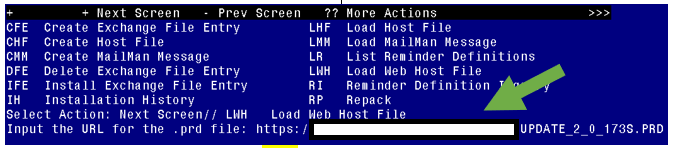 At the Select Action: prompt, enter LWH for Load Web Host File At the Input the url for the .prd file: prompt, type the following web address: https://REDACTED /UPDATE_2_0_173S.PRD   An alternative site that might have the file is Index of /Patches_By_Application/PXRM-CLINICAL REMINDERS/PRD-Files (worldvista.org)You should see a message that the file was successfully loaded.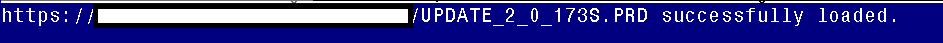 This will install one exchange entry in your exchange file.Added Reminder Exchange entry UPDATE_2_0_173S VA-COVID-19 IMMUNIZATION REMINDER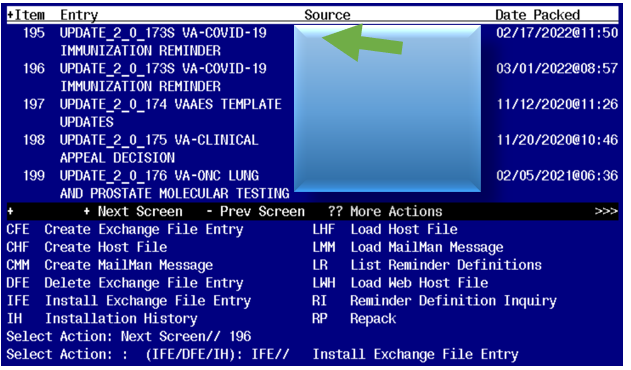 Search and locate an entry titled UPDATE_2_0_173S VA-COVID-19 IMMUNIZATION REMINDER. At the Select Action prompt, enter IFE for Install Exchange File EntryEnter the number that corresponds with your entry UPDATE_2_0_173S VA-COVID-19 IMMUNIZATION REMINDER.  (in this example it is entry 196 it will vary by site). The date of the exchange file should be 03/02/2022.      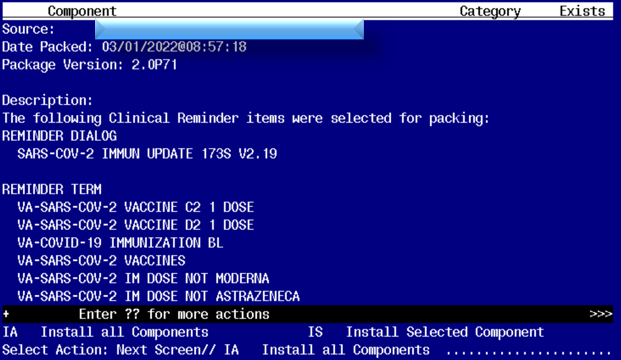 At the Select Action prompt, type IA for Install all Components and hit enter.Any items that are NEW in any categories, you should INSTALLOverwrite the following TIU TEMPLATE FIELD IM SARS COV-2 A1 DOSE #2.If you are prompted to overwrite any HEALTH FACTORS, you should choose SKIPIf you are prompted, you may Overwrite only these REMINDER TERMS:VA-COVID-19 IMMUNIZATION BL                     VA-SARS-COV-2 IM DOSE NOT ASTRAZENECA           VA-SARS-COV-2 IM DOSE NOT JANSSEN               VA-SARS-COV-2 IM DOSE NOT MODERNA               VA-SARS-COV-2 IM DOSE NOT NOVAVAX               VA-SARS-COV-2 VACCINE C2 1 DOSE                 VA-SARS-COV-2 VACCINE C2 2 DOSE                 VA-SARS-COV-2 VACCINE C2 3 DOSE                 VA-SARS-COV-2 VACCINE D2 1 DOSE                 VA-SARS-COV-2 VACCINE D2 2 DOSE                 VA-SARS-COV-2 VACCINE D2 3 DOSE                VA-SARS-COV-2 VACCINES                          VA-SARS-COV-2 VACCINE DOSE #1 OF 2                 VA-SARS-COV-2 VACCINE D2  VA-SARS-COV-2 VACCINE WHO APPROVED ALL (INCL US)VA-SARS-COV-2 VACCINE C2                        If you are prompted to overwrite any other reminder terms, you should choose SKIPOverwrite the REMINDER DEFINITION VA-SARS COV-2 IMMUNIZATION when prompted. Overwrite the REMINDER DEFINITION VAL-BL COVID-19 BOOSTER JANSSEN when prompted
If you are prompted to overwrite any other definitions, choose SKIP.Overwrite the HEALTH SUMMARY TYPE INDICATION ADDL DOSE COVID-19when prompted.Overwrite the HEALTH SUMMARY TYPE SARS COV-2 IMMUNIZATION when prompted.You will then be prompted to install the reminder dialog component, you will choose IA to install even though most items will have an X to indicate they already exist. 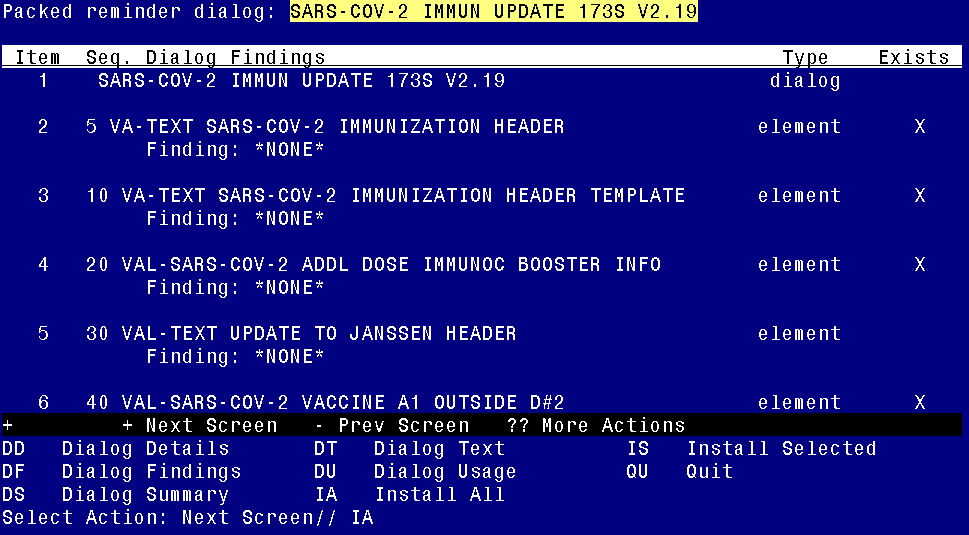 At the Select Action prompt, type IA to install the dialog – SARS-COV-2 IMMUN UPDATE 173S V2.19.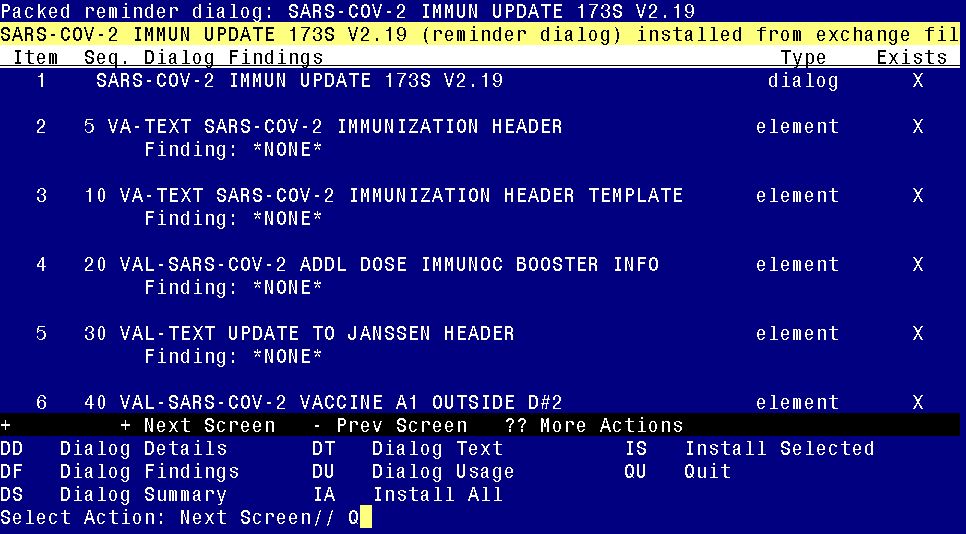 You will then be returned to this screen. At the Select Action prompt, type Q.  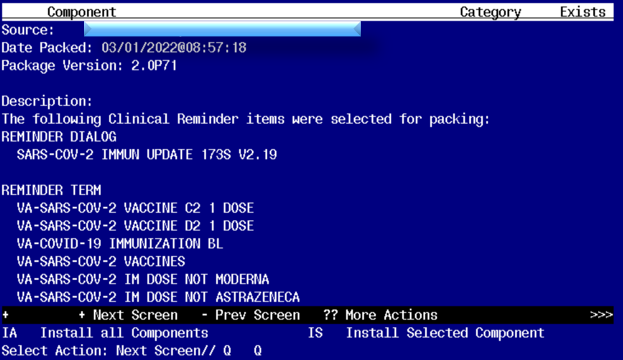 You will then be returned to this screen. At the Select Action prompt, type Q.Install complete.Post-InstallationThis update was sent out with the reminder dialog disassociated from the reminder definition.  You will need to reassociate the reminder dialog to the reminder definition.You can do this using the Vista Menu,  Reminder Dialog Manager, Reminder Dialogs in Reminder view find the reminder definition VA-SARS COV-2 IMMUNIZATION choose that reminder and then use the LR feature to link the reminder to the dialog:REMINDER NAME: VA-SARS-COV-2 IMMUNIZATIONLINKED REMINDER DIALOG: VA-SARS     1   VA-SARS-COV-2 IMMUNIZATION       reminder dialog     NATIONAL     2   VA-SARS-COV-2 IMMUNIZATION TEMPLATE       reminder dialog     NATIONALCHOOSE 1-2: 1  VA-SARS-COV-2 IMMUNIZATION     reminder dialog     NATIONAL